18 января 2018 года в 17.00 в зрительном зале РДК с. Инзер состоится итоговое собрание по ППМИ (программа поддержки местных инициатив) 

Тема: строительство ДЕТСКОЙ/СПОРТИВНОЙ ПЛОЩАДКИ в с. Инзер в 2018 году

Просим принять активное участие! 

все интересующие вопросы можете задать по  тел.8(34792)7-22-62 с 9:00 до 17:00 местного времени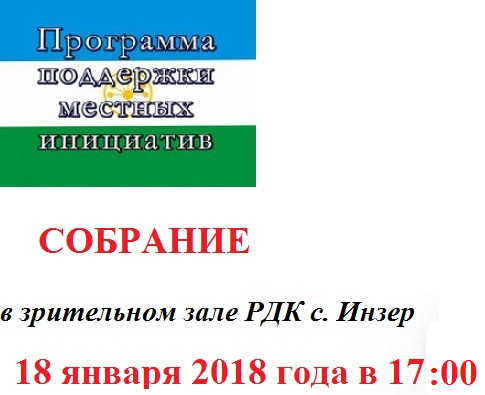 